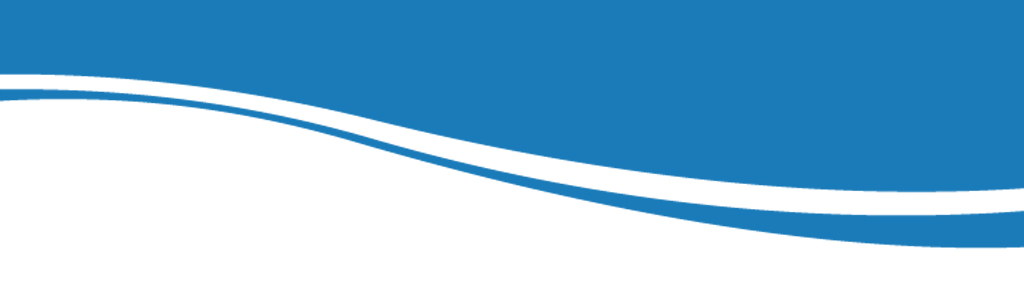 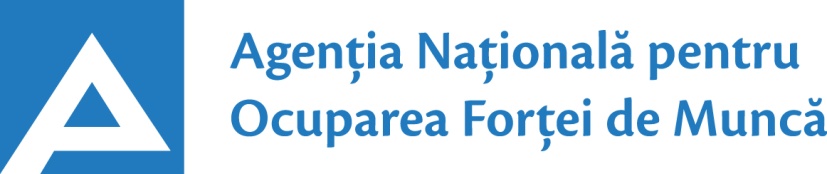               05.08.201924.01.2017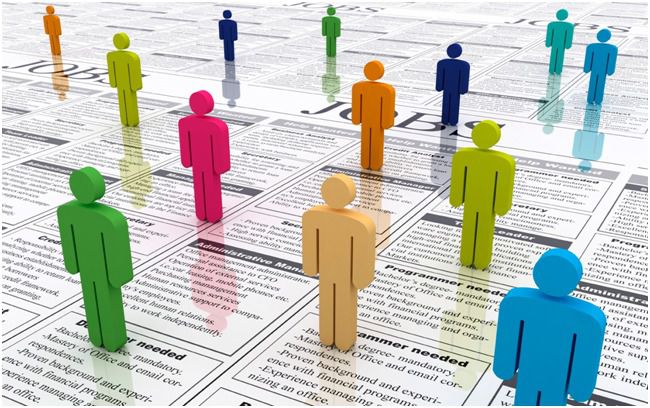 Observatorul pieței munciiConform bazei de date a Agenţiei Naţionale pentru Ocuparea Forţei de Muncă la data de 05.08.2019 erau în evidenţă 13323 locuri de muncă vacante, care pot fi accesate atât de femei, cât și de bărbați.  În aspect teritorial, numărul locurilor de muncă vacante, disponibile în fiecare agenție, constituie: Pentru persoanele cu nivel de instruire superior şi mediu de specialitate sunt disponibile 2133 locuri de muncă vacante, constituind cca 16% din numărul total de locuri vacante. Ținând cont de HG nr. 1281 din 26.12.2018 pentru locurile vacante în autorități publice (specialist (inclusiv superior, principal) este stabilit moratoriu temporar. Pentru persoanele cu nivel de instruire secundar profesional și pentru muncitorii necalificați, Agenţia Naţională pentru Ocuparea Forţei de Muncă oferă 11190 locuri de muncă, ce constituie 84% din numărul total de locuri de muncă vacante:Sunt oferite următoarele locuri de muncă pentru muncitori necalificaţi:Persoanele aflate în căutarea unui loc de muncă, se pot adresa agenţiilor teritoriale pentru ocuparea forţei de muncă sau pot accesa Portalul pieţei muncii: www.angajat.md, unde sunt postate locurile vacante oferite în fiecare raion, pe profesii.      Prezentul buletin este elaborat în concordanță cu „Clasificatorul ocupaţiilor din      Republica Moldova (CORM 006-14)”,  aprobat  prin ordinul Ministerului Muncii,      Protecției Sociale și Familiei nr.22 din 03.03.2014.STOLocuri vacanteSTOLocuri vacanteChişinău5642Ialoveni128Bălți 1977Briceni125Cahul545Cimişlia125UTA Găgăuzia436Ocniţa123Floreşti418Soroca116Nisporeni288Sângerei106Orhei287Glodeni105Ungheni255Căuşeni104Cantemir	241Leova102Hânceşti231Dubăsari99Râşcani201Rezina99Şoldăneşti189Basarabeasca97Anenii Noi178Criuleni89Străşeni176Ştefan Vodă84Călăraşi166Drochia66Teleneşti142Donduşeni63Taraclia137Edineț53Făleşti130OcupațiiLocuri vacanteTotalDin care:Specialist în domeniul sănătății424medic specialist – 153asistent medical (inclusiv de familie) – 146farmacist – 29medic medicină generală – 21maseur – 17medic medicină de familie – 16brancardier – 11 felcer laborant – 10registrator medical – 7laborant-farmacist – 6cercetăror științific stagier în bacteriologie- 4laborant chimist - 4 Inspector, ofițer246ofiţer de sector – 74ofițer urmărire penală – 43ofițer de investigații – 40polițist- 33inspector de poliție – 27inspector (alte domenii) – 19ofițer conformitate – 6pompier – 4Specialist în învățământ228educator învăţământ preşcolar/primar – 100profesor învăţământ liceal/postliceal – 35traducător – 34profesor învăţământ primar/gimnazial – 15psiholog – 11conducător muzical/artistic – 7logoped – 7psihopedagog – 7maistru-instructor – 6metodist  – 3pedagog social  –  3Specialist în activitatea financiară, economică sau comercială220contabil – 98agent de comerț/de vânzări – 30expeditor – 22contabil-șef – 20economist – 12broker – 11merchandiser – 11specialist bancar – 9auditor intern – 4agent de asigurare – 3Inginer, tehnician  219tehnician (alte domenii) – 54inginer  (alte domenii) – 34tehnician-laborant – 26inginer programator – 20tehnician reţele de telecomunicaţii – 13inginer-tehnolog – 11inginer proiectant - 10tehnician aviație la exploatarea navelor – 10inginer producție – 10inginer aparate de măsură și control – 7inginer cadastral – 5inginer electrician – 5inginer construcții civile, industriale și agricole- 5diriginte de șantier – 4inginer-mecanic – 3energetician – 2Manager/marketing151manager (în activitatea comercială) – 63manager  (alte ramuri) – 52telemarketolog – 15manager (marketing și vânzare) – 10office manager – 6merceolog - 5Specialist (inclusiv superior, principal)60Șef secție/sector/serviciu/grup/etc.(diverse domenii)59Programator/Programator software (administrator bază de date)47Consultant (diverseramuri)44Asistență socială40asistent social – 21asistent parental profesionist – 13șef serviciu de îngrijire socială la domiciliu - 6Maistru (diverse domenii) 38Electrician secție/sector36Pilot aeronave35Secretar (diverse domenii)26Administrator(diverse ramuri)18Jurisconsult/grefier15Tehnolog12Electronist12Director (alte domenii)10Mecanic(diverse domenii)9Specialist resurse umane8Laborant  (alte domenii)7Șef depozit 7Șef manevră7Agronom6Actor6Expert (diverse domenii)5șef oficiu special poștă4Reporter4Specialist relații publice2Alte ocupații128Lucrători în industria textilă și confecții3035cusător (industria ușoară/confecțiilor) – 2746croitor – 91încheietor (tricotaje) – 85țesător/țesător covoare – 31termofinisor confecții – 26tricoter manual – 20confecționer-prelucrător în industria textilă – 18asamblor/cusător  articole de marochinărie – 18Lucrători calificați în întreprinderi industriale1411asamblor –  327montator fațade și pereți cortină - 100sudor/electrogazosudor – 73montator subansamble – 67controlor calitate – 59lăcătuș-reparator – 56control or (alte domenii) – 35cizmar-confecționer încălţăminte – 42lăcătuș la repararea materialului rulant – 42electrician/lăcătuș electrician – 40electromontor/lăcătuș electromontor -35lăcătuș instalator tehnică sanitară – 28montator - 24brigadier la sectoarele producție de bază – 22asamblator articole din hârtie – 22completator – 22strungar  – 19preparator înghețată – 18lăcătuș-montator – 17filator – 13decorator jucării – 12electromecanic ascensoare - 11lăcătuș mecanic – 11electromecanic – 11reparator utilaj tehnologic – 10montator aparate aer condiționat – 10reglor utilaje tehnologice- 9ștanțator - 8măsurător la ridicările topografice – 8lăcătuș revizie și reparație a locomotivelor – 8presator metale la rece- 8controlor la instalații cu gaz – 7bobinator  bobine  -  6învelitor cu materiale în rulou – 6motajist – 5rihtuitor fețe de încălțăminte - 5lăcătuș la lucrările de asamblare mecanică – 5lăcătuș la exploatarea și repararea utilajelor – 5lăcătuș automatică și aparate de măsură și control -4frezor – 4cizmar – reparator încălțăminte - 4agațător - 4prelucrător divin – 4liftier -4alimentator utilaje – 4lăcătuș la rețelele de apeduct și canalizare – 2Transport şi telecomunicaţii975conducător auto (șofer) – 488taxator/conductor – 157conducător troleibuz – 114muncitor rutier/feroviar – 64mecanic auto/ajutor de mecanic – 46lăcătuș auto – 41montator cale ferată – 24conducător încărcător – 22împiegat de mișcare – 6vulcanizator – 5instructor conducere auto – 5electrician auto – 3Operatori, aparatişti, maşinişti la instalaţii și mașini 962operator în sectorul de producție – 646operator introd., validare si prelucrare date – 45mașinist (alte domenii)  - 44operator la calculatoare electronice – 33operator  (alte domenii) – 27operator ghișeu bancă – 20operator la banda rulantă – 19mașinist la autogreder – 15operator la mașinile speciale de prelucrat metal – 15 operator la mașini-unelte cu comandă numerică – 12mașinist la excavatorul cu o singură cupă – 12operator  vânzări  prin telefon – 11mașinist la mașinile de suflat - 10operator la instalațiile tehnologice – 10operator la instalații de uscat - 10operator la telecomunicații – 9mașinist la buldozere – 8operator facturare – 6operator de interviu – 5colector recuperator – 5Lucrători în domeniul vânzărilor900vânzător produse alimentare/nealimentare – 691controlor-casier/casier – 181magaziner – 20bufetier – 8Lucrători în domeniul serviciilor personale418inspector patrulare - 162gardian public – 87dispecer – 40frizer -25agent pază în incinte – 24santinelă – 22poştaş  – 14lucrător social – 13supraveghetor – 12asistent personal –6manichiuristă – 5recepționer – 4funcționar de serviciu la cămin – 4Hoteluri şi restaurante415Bucătar/bucătar -șef – 150chelner (ospătar) – 114brutar  – 70cofetar – 39barman – 14modelator /preparator aluat – 14patiser – 9bombonier - 5Lucrători în construcţii363pietrar-zidar – 116fierar-betonist – 66tencuitor – 45tâmplar – 34fasonator piese și construcții din beton - 23asfaltator - 15zugrav – 14șlefuitor în lemn – 9dulgher – 8asfalt betonist/betonist – 7finisor articole din lemn – 6armator – 6tinichigiu – 5modelator modele din ghips – 5cioplitor piatră – 4Lucrători calificaţi în agricultură, silvicultură, acvacultură, piscicultură 138viticultor – 72tractorist – 58mulgător - 8Alte ocupații 53     MeseriaLocuri vacanteTotalMuncitor auxiliar1105Măturător248Îngrijitor încăperi de producție și serviciu180Hamal168Muncitor necalificat în agricultură, silvicultură și grădinărit158Muncitor necalificat în construcții63Muncitor necalificat la asamblarea,montarea pieselor59Femeie de serviciu54Puitor-ambalator38Ajutor de educator35Infirmieră  33Bucătar auxiliar32Paznic 31Amenajator/îngrijitor/salubrizator  spații verzi31Cameristă30Trăgător30Spălător vehicule27Curățitor teritorii26Dădacă26Spălător veselă18Ambalator manual15Călcător14Extractor13Sortator 11Muncitor necalificat în industria confecțiilor10Săpător10Încasator și cititor contoare de energie electrică7Muncitor construcții bârne, chirpici7Muncitori la amenajarea localităților6Măcelar6Muncitor în carieră6Muncitor la îngrijirea complexă a clădirilor5Turnător5Cantaragiu 5Spălătoreasă lenjerie4Manipulant mărfuri4